Το πρόγραμμα «Τα παιδιά σώζουν ζωές» από το Δήμο ΛαμιέωνΟ Δήμος Λαμιέων σε συνεργασία με την ομάδα της Ελληνικής Εταιρίας Επείγουσας Προνοσοκομειακής Φροντίδας (Ε.Ε.Ε.Π.Φ) Λαμίας, γιόρτασε τη Δευτέρα στο 5ο Λύκειο Λαμίας την Ευρωπαϊκή Ημέρα Επανεκκίνησης Καρδίας, που ειδικά για φέτος ήταν αφιερωμένη στα παιδιά, προωθώντας το αποδεδειγμένο καινοτόμο και πιστοποιημένο πρόγραμμα του Ευρωπαϊκού Συμβουλίου Αναζωογόνησης «Kids Save Lives - Τα παιδιά σώζουν ζωές!».500 μαθητές του 5ου και του 6ου Λυκείου, ενημερώθηκαν και εκπαιδεύτηκαν από τους πιστοποιημένους εθελοντές- εκπαιδευτές της ομάδας να αναγνωρίζουν μία καρδιακή ανακοπή και να εφαρμόζουν θωρακικές συμπιέσεις κρατώντας ένα θύμα στην ζωή μέχρι την άφιξη της εξειδικευμένης βοήθειας (ασθενοφόρο).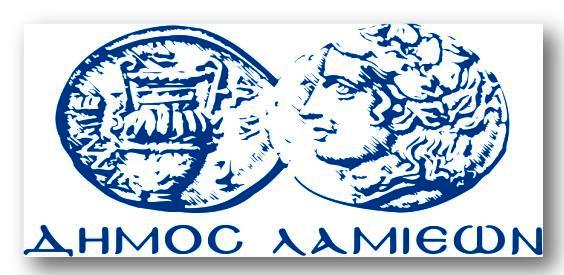 ΠΡΟΣ: ΜΜΕΔΗΜΟΣ ΛΑΜΙΕΩΝΓραφείου Τύπου& ΕπικοινωνίαςΛαμία, 20/10/2016